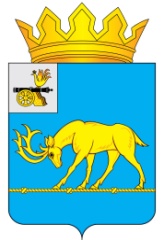 АДМИНИСТРАЦИЯ МУНИЦИПАЛЬНОГО ОБРАЗОВАНИЯ«ТЕМКИНСКИЙ РАЙОН» СМОЛЕНСКОЙ ОБЛАСТИПОСТАНОВЛЕНИЕОт  14.05.2015 г._№   175                                                                с. ТемкиноОб      утверждении         Административного регламента  на   исполнение  муниципальной функции по осуществлению муниципальногоконтроля    за  сохранностью  автомобильных дорог  местного     значения    вне        границ населенных      пунктов        в            границах  муниципального  образования   «Темкинский район»  Смоленской  области  и  в  с.ТемкиноТемкинского    района  Смоленской  области»В соответствии с Конституцией Российской Федерации, Кодексом Российской Федерации об административных правонарушениях от 30.12.2001 № 195-ФЗ; Федеральным законом от 06.10.2003 № 131-ФЗ "Об общих принципах организации местного самоуправления в Российской Федерации", Федеральным законом от 08.11.2007 № 257-ФЗ "Об автомобильных дорогах и о дорожной деятельности в Российской Федерации и о внесении изменений в отдельные законодательные акты Российской Федерации", Федеральным законом от 10.12.1995 № 196-ФЗ "О безопасности дорожного движения", Постановлением Правительства Российской Федерации от 11.04.2006 № 209 "О некоторых вопросах, связанных с классификацией автомобильных дорог в Российской Федерации", Постановлением Правительства Российской Федерации от 28.09.2009 № 767 "О классификации автомобильных дорог в Российской Федерации",Администрация муниципального образования «Темкинский район» Смоленской области  п о с т а н о в л я е т:          1. Утвердить Административный регламент Администрации муниципального образования «Темкинский район» Смоленской области на   исполнение  муниципальной функции по осуществлению муниципального контроля    за  сохранностью     автомобильных   дорог     местного     значения      вне            границнаселенных      пунктов        в           границах  муниципального  образования   «Темкинский район»  Смоленской  области  и  в  с.Темкино Темкинского    района  Смоленской  области» согласно приложению.2. Опубликовать данное  постановление в районной газете «Заря» и разместить на официальном сайте Администрации муниципального образования «Темкинский район» Смоленской области.3. Контроль за исполнением настоящего постановления возложить на заместителя Главы Администрации муниципального образования «Темкинский район» Смоленской области В.И. Волкова.Глава Администрации муниципального образования «Темкинский район» Смоленской области                                                Р.В. Журавлев